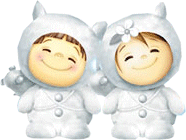 JÍDELNÍČEK MŠ SRBEČ 22. 1. – 26. 1. 2018                       Svačina : rohlík, pomazánkové máslo, zelenina, čaj, granko (1,3,7,12) Pondělí         Polévka:  z míchaných luštěnin (1)   22. 1.           Hl. jídlo : zapečené filé se sýrem, brambory, okurkový salát (4,7)                        Svačina : chléb, medové máslo,  ovoce, čaj, mléko (1,7,12)Obsahuje alergeny: viz pokrm…………………………………………………………………………………………………………………………………………..                      Svačina: chléb, máslo, šunka, ovoce, mléko, čaj (1,7,12) Úterý             Polévka: frankfurtská (1)  23. 1.            Hl. jídlo : buchtičky se šodó (1,3,7,8)                        Svačina : rohlík, celerová pomazánka, zelenina, čaj, mléko (1,3,7,9,12)Obsahuje alergeny: viz pokrm……………………………………………………………………………………………………………………………………………                      Svačina : celozrnná houska, česneková pomazánka, zelenina, čaj (1,7,12) Středa           Polévka:  hovězí vývar s nudlemi (1,3,9)  24. 1.           Hl. jídlo : vepřová játra na cibulce, rýže s kukuřicí (1)                        Svačina : šlehaný tvaroh, rohlík, ovoce, čaj, mléko  (1,3,7,12)Obsahuje alergeny: viz pokrm                 ……………………………………………………………………………………………………………………………………………                       Svačina : chléb, pomazánka z Ajvaru, ovoce, čaj, bílá káva (1,7,12)Čtvrtek         Polévka : zeleninová s pohankou (1,9) 25. 1.           Hl. jídlo : plněná krůtí kapsa, šťouchané brambory s jarní cibulkou, řepa (1,3,7)                       Svačina : rohlík, máslo, plátkový sýr, zelenina, čaj, mléko (1,3,7,12) Obsahuje alergeny: viz pokrm……………………………………………………………………………………………………………………………………………                     Svačina : ovesná kaše, ovoce, čaj, bílá káva (1,7,12)Pátek          Polévka : špenátová (1,3)26. 1.          Hl. jídlo : milánské špagety, sýr (1,3,7)                     Svačina : celozrnná houska, čočková pomazánka, zelenina, čaj (1,7,12)Obsahuje alergeny: viz pokrm……………………………………………………………………………………………………………………………………………Změna jídelníčku vyhrazena!Přejeme dobrou chuť !Strava je určena k okamžité spotřebě!